Республика ДагестанАдминистрация Муниципального района «Бабаюртовский район»МКОУ "Бабаюртовская СОШ № 2 им. Б.Т. Сатыбалова"368060, с. Бабаюрт, ул.Герейханова 13 «а»_____________________________________________________________________________тел.  (87247) 2-10- 26                                                                                                                                          эл/почта  babayurtsosh2@mail.ruСправкао проведении конкурса чтеца посвященному   Дню Материна тему: « Самый близкий и родной человек- мама!»Дата проведения:  26.11.2001Согласно плану   был проведен  конкурс чтеца, посвященный  ко Дню Матери среди 5-8 классов.Это особый день - день уважения единственной, самой дорогой и любимой женщине на земле - маме. Ответственными за это мероприятие были кл.руководители и старшая вожатая.  Мероприятие проведено в рамках воспитательной работы по направлениям "Воспитание нравственных чувств", "Воспитание ценностного отношения к прекрасному, формирование представлений об эстетических идеалах и ценностях".  По содержанию мероприятие полностью соответствует общим воспитательным задачам.Ведущим мероприятия была уч-ся 7а класса  Жантеголова Джамиля.   Четкое начало и эмоциональный тон, заданный ведущей, позволили создать атмосферу праздника и взволнованности. Лирические строчки стихотворений о маме начали мероприятие. Работа в ходе праздника проходила содержательно, интересно и организованно. Не было заминок и технических погрешностей.                          Старшая вожатая	                       Атагишиева З.Ш.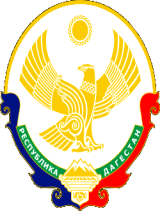 